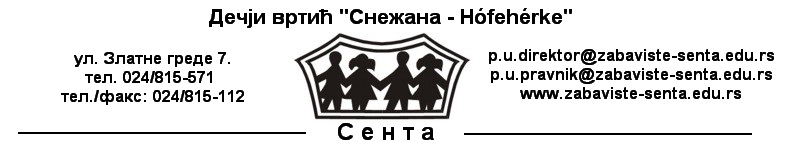 			О   Б    А  В    Е   Ш    Т    Е   Њ    Е МОЛЕ СЕ РОДИТЕЉИ ДА, СХОДНО ТРЕНУТНОЈ ЕПИДЕМИОЛОШКОЈ СИТУАЦИЈИ У ЗЕМЉИ СВОЈЕ МОЛБЕ И ЗАХТЕВЕ УПУЋУЈУ УСТАНОВИ ТЕЛЕФОНСКИМ ПУТЕМ ИЛИ ПУТЕМ ЕЛЕКТРОНСКЕ ПОШТЕ, КАКО БИ БИЛО ШТО МАЊЕ НЕПОСРДЕДНИХ КОНТАКАТА И СМАЊЕНА МОГУЋНОСТ ШИРЕЊА ВИРУСА.ХВАЛА НА РАЗУМЕВАЊУ.É R T E S Í T É STEKINTETTEL AZ ORSZÁGBAN URALKODÓ JÁRVÁNYHELYZETRE, KÉRJÜK A SZÜLŐKET, HOGY KÉRELMEIKET AZ INTÉZMÉNY FELÉ TELEFONON VAGY ELEKTRONIKUS POSTÁN / email / KERESZTÜL INTÉZZÉK. EZZEL A  MEGOLDÁSSAL ELKERÜLJÜK A GYAKORI KONTAKTUSOKAT ÉS CSÖKKENTJÜK A JÁRVÁNY TERJEDÉSÉT. MEGÉRTÉSÜKET KÖSZÖNJÜK!